Németország/DeutchslandTanulói portfólióKészítette: Kele Mária 10. K osztályos tanulóI. fejezet BemutatkozásKele Mária vagyok, 18 éves, a Toldi Miklós Élelmiszeripari Szakgimnázium, Szakközépiskola és Kollégium kertész tanulója. Jelenleg a 10. osztályba járok. Szeretem a szakmai tantárgyakat, legjobban a zöldségtermesztést. Gyakorlatokra iskolánk kertészetébe járunk. II. fejezet Célok/Motiváció:Azért szeretném Németországban tölteni a nyári gyakorlatot, mert fejleszteni szeretném a német nyelvtudásomat és megismerni a németországi kertészeti technológiákat.Milyenek a munkaeszközök? Hogyan zajlik az ottani munkavégzés?Betekinthessek a németországi kultúrába.Megtanuljam az önállóságot.Szeretek új dolgokat megismerni, kirándulni, utazni.III. fejezet Részletes munkanaplóUtazás:Hétfőn hajnali 5 órakor indultunk az iskola elől busszal Rostock-on mellett Sanitz-ba, ahol hétfőtől csütörtökig voltunk elszállásolva. Több országon utaztunk keresztül: SzlovákiaCsehországÍgy érkeztünk meg az első szálláshelyünkre.1. hét.Ezen a héten nyelvi felkészítésen vettünk részt. A felkészítőnk Dr. Edda Henze volt. Szerdán Rostock belvárosába utaztunk. Itt megtekintettük a Szent Mária templomot, és megvettük a bérleteket mindenkinek. Utána kifizettük a szállásunkat Rostockban Warnowallee-ban.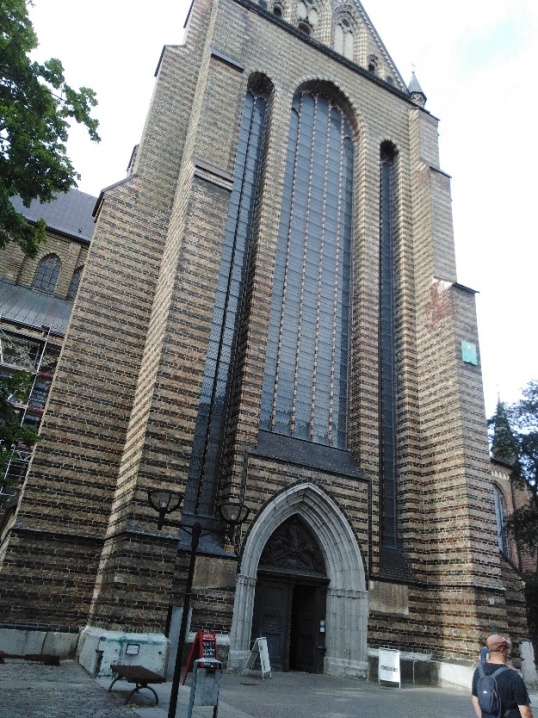 Megnéztük több épület díszes homlokzatát. 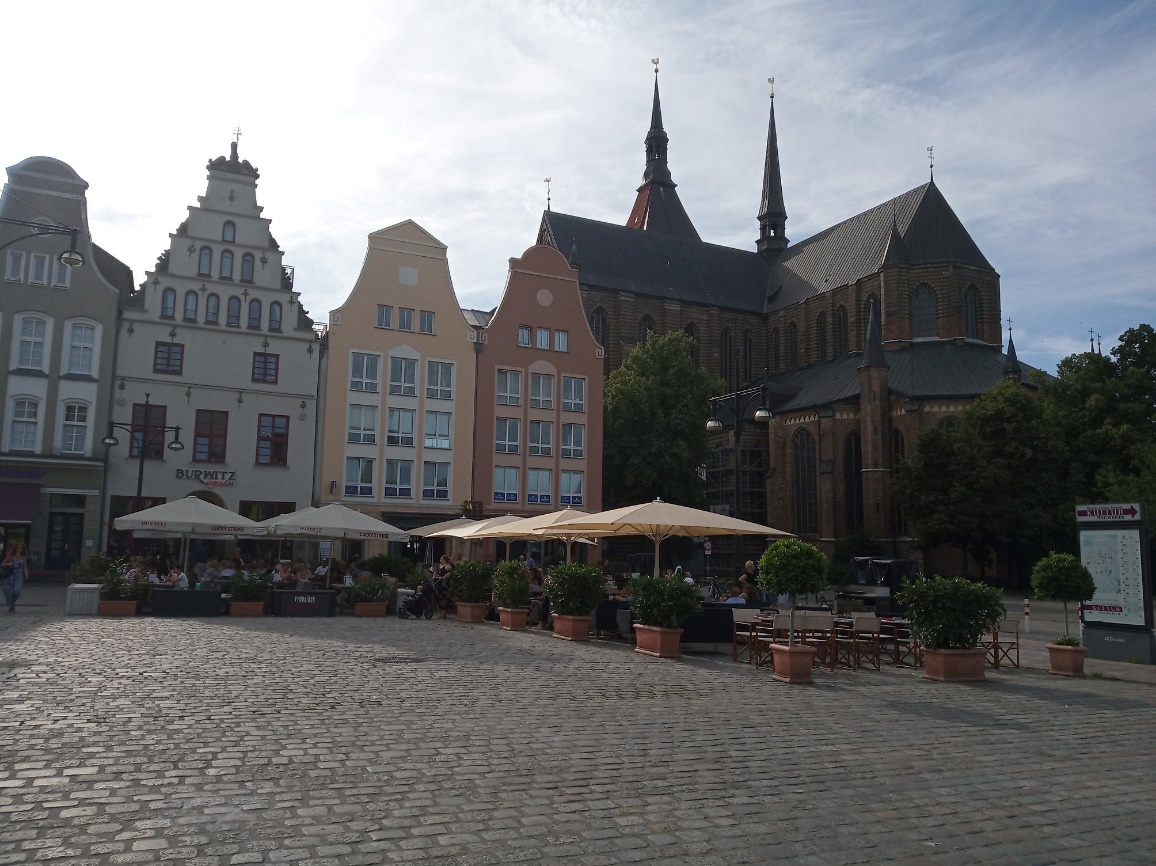 Még kedden felkerestük a munkahelyünket, Kowalz-ban, ahol négyen dolgoztunk a csoportból. Nagyon szívesen fogadtak minket, bemutatták nekünk a kertészetet, és elmondták, hogy mi lesz a feladatunk.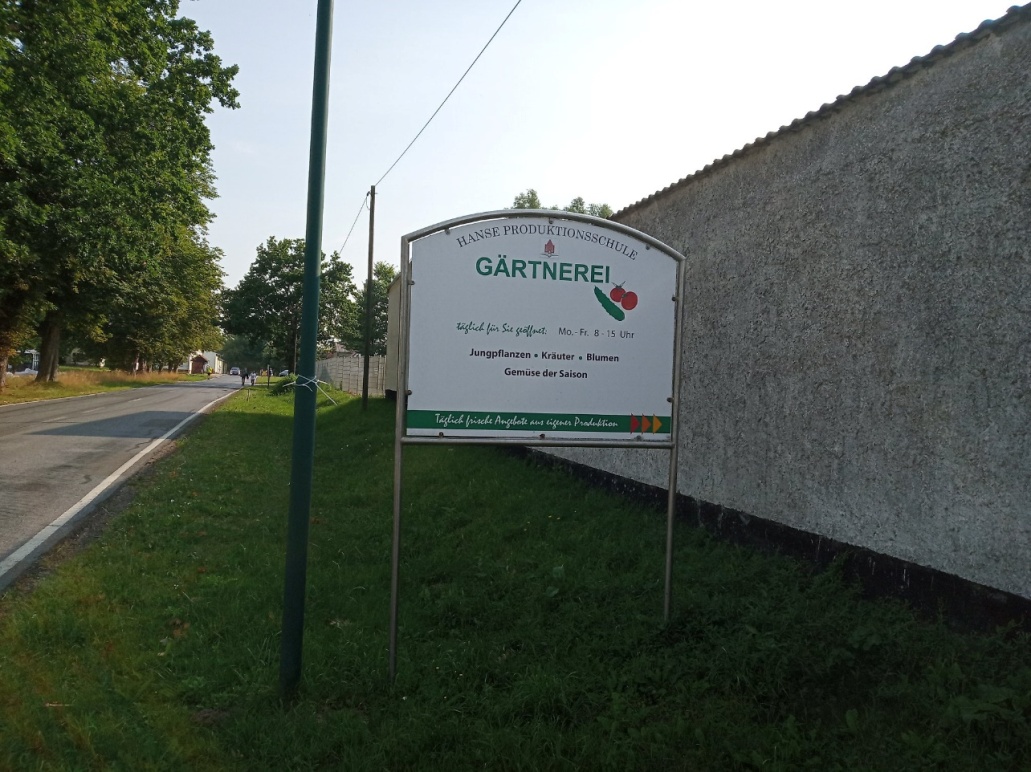 Csütörtökön megnéztünk egy kertészeti árudát, a Grönfingers-t, ahol két csoporttársam dolgozott.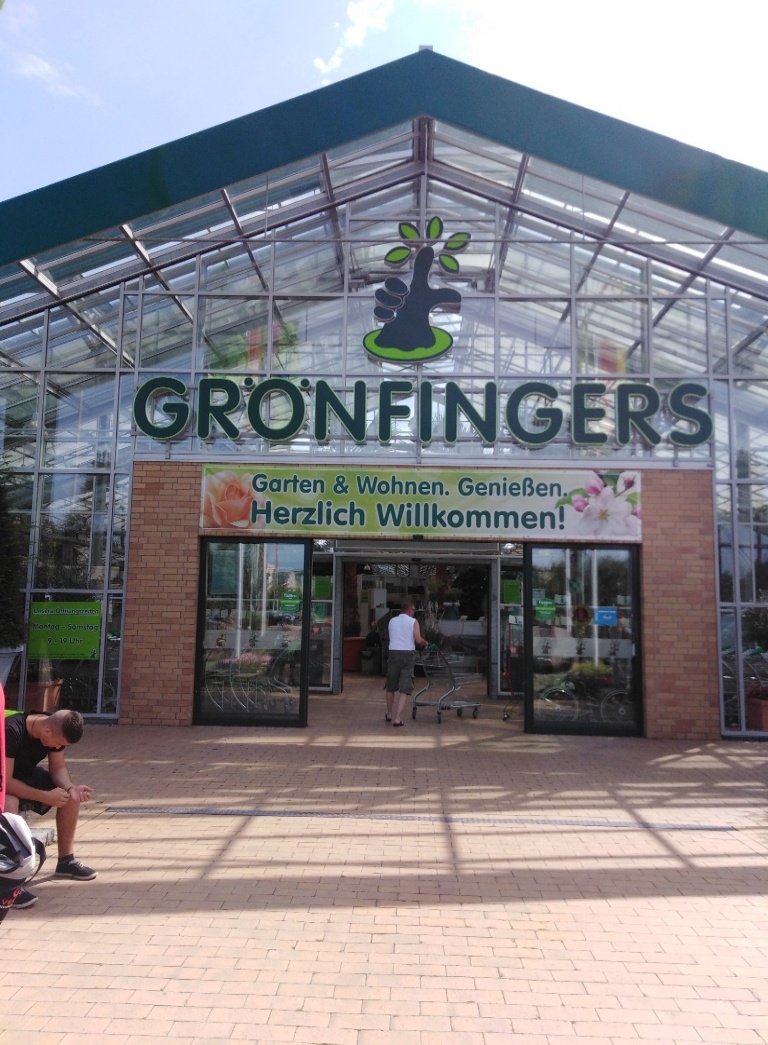 Itt többek között láthattunk cserepes dísznövényeket, óriás hibiszkuszokat, kerti berendezéseket, dekorációkat is.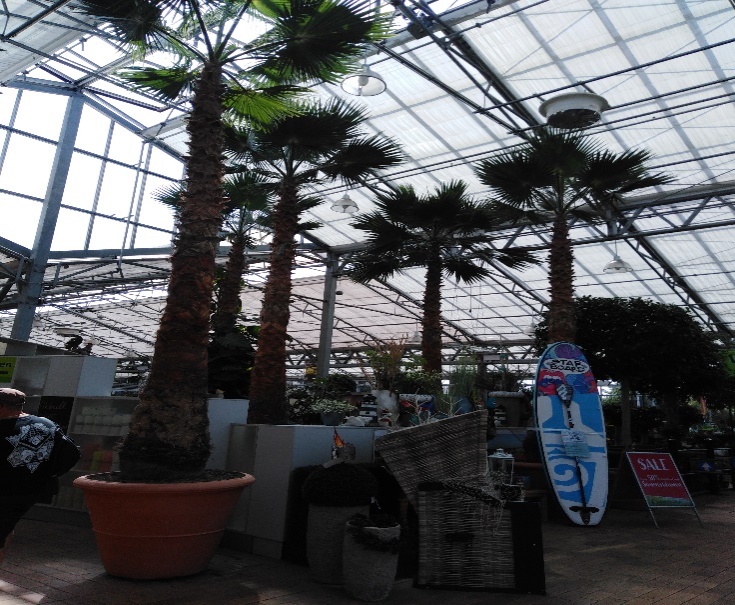 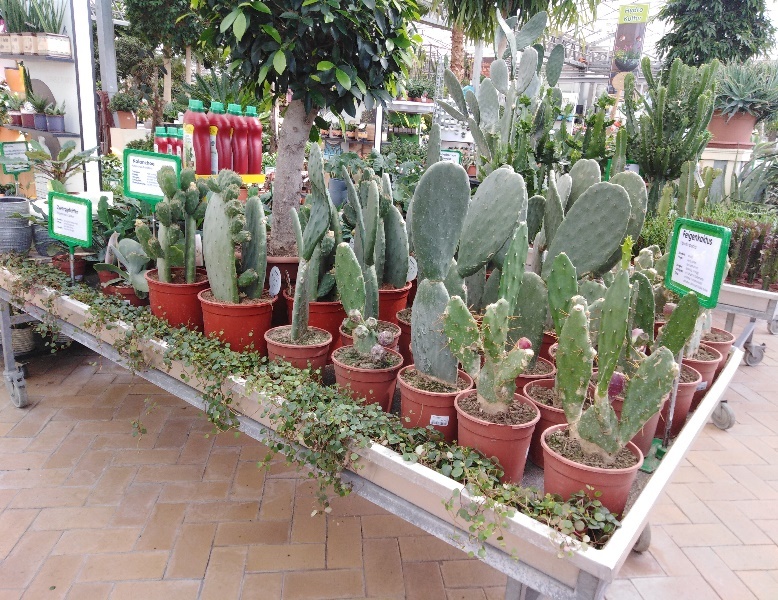 Pénteken reggel a csomagjainkat magunkhoz véve, villamossal és vonattal utaztunk az új szálláshelyünkre, Rostockba, Warnowallee-ba.Szállásunk elfoglalása után elmentünk és megnéztük a Rostock Természettudományi múzeumot.Itt különböző kitömött állatokat és madarakat láthattunk. Többek között:emlősök;hüllők;madarakat.Láthattuk a híres nyílvesszővel átlőtt gólyát is: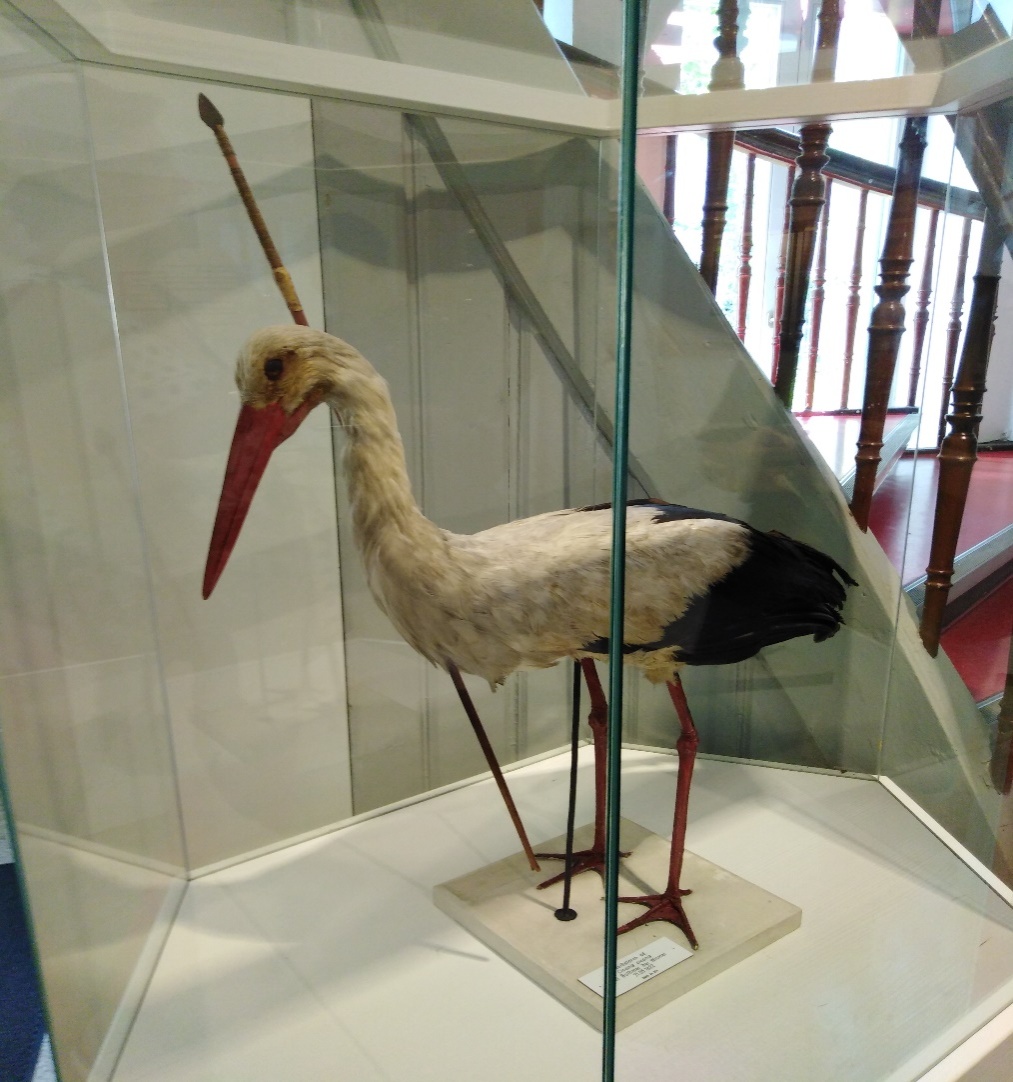 Itt található az óriás jegesmedve is: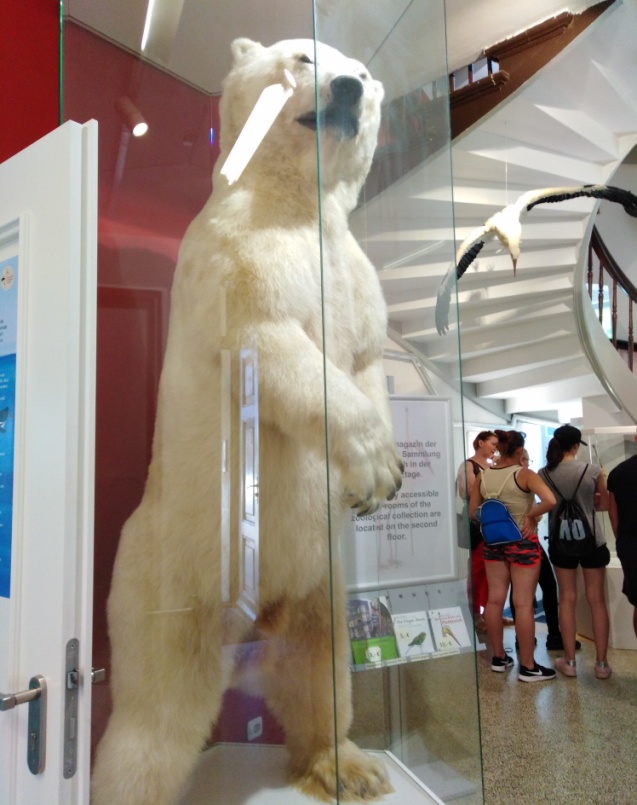 Pénteken még lementünk a kikötőbe is, a Warnow folyóhoz, ami a Balti-tengerbe ömlik.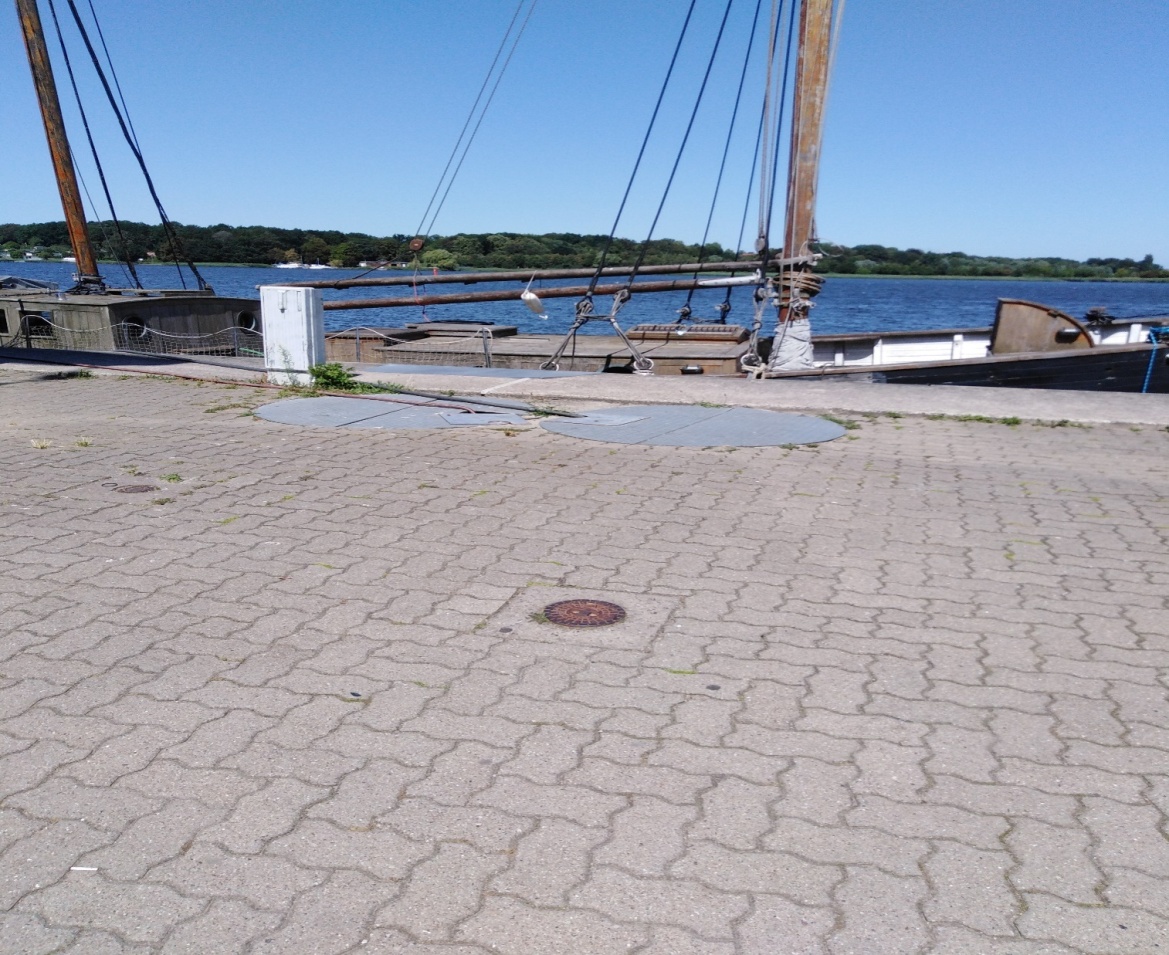 Pénteken villamossal és vonattal elutaztunk Warnemündébe is.  Sétáltunk a tengerparton.Megnéztük a világítótornyot és híres teáskannát.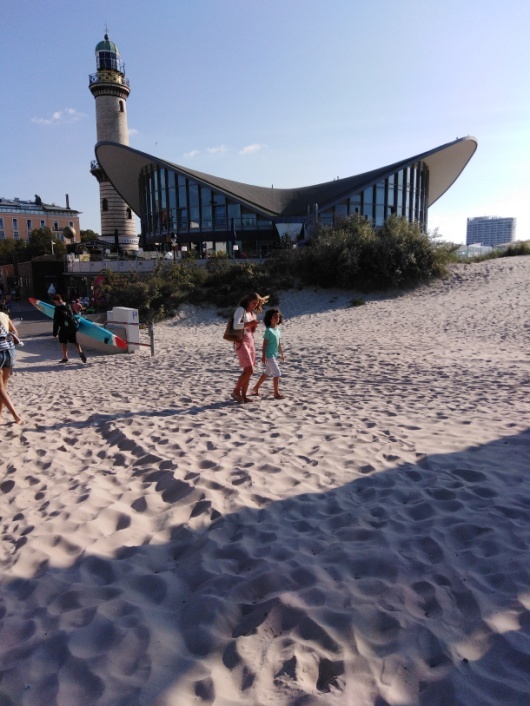 Ellátogattunk a piacra, ahol különböző dekorációs kellékek is megtalálhatók.Szombaton reggel villamossal, vonattal, valamint gyalogosan egy hídon keresztül eljutottunk a Rügen- szigetre, ahol sétáltunk a tengerparton és lyukas kavicsokat gyűjtöttünk. 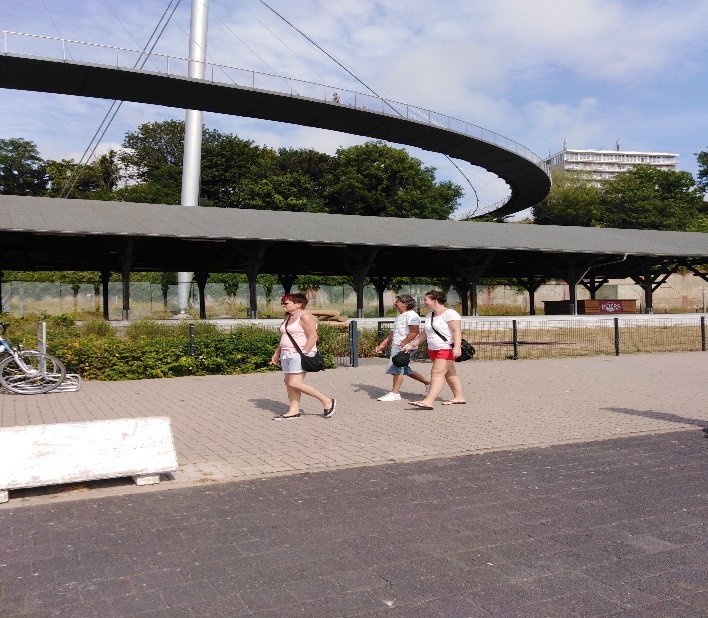 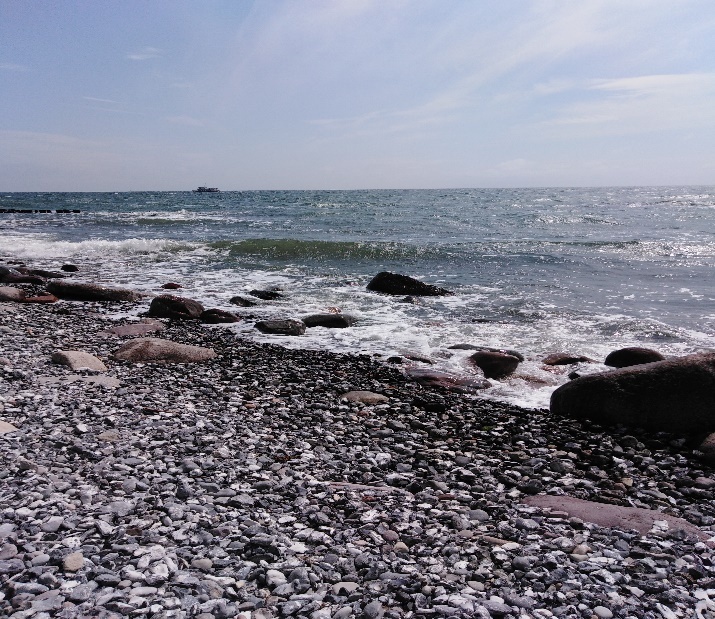 Vasárnap ellátogattunk a híres „eper-faluba”, ahol különböző epres termékeket lehetett megtekinteni és megvásárolni:epres lekvár;epres szappanok;epres csokoládék; stb.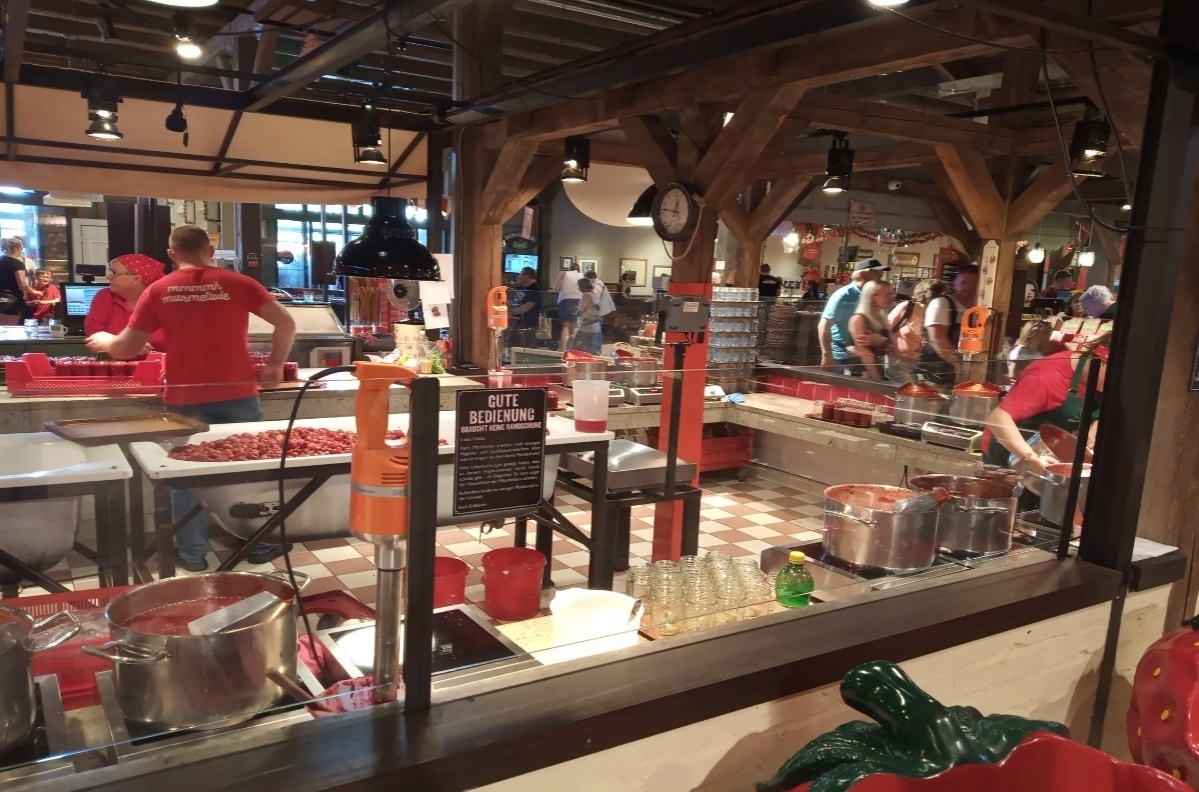 2. hét.Reggel villamossal és vonattal elutaztunk Kowalz-ba a munkahelyünkre.Érkezésünk után bemutatkoztunk és megkaptuk az öltöző-szekrényünkhöz a kulcsokat. Az első napi feladat, cékla gyomlálás. Következő napon babot szedtünk. Ezután kiszedtük a gyomokat és összegereblyéztük ezeket. Ez utáni napon az üvegházban a paradicsomokat gyomláltuk ki és az éretteket műanyag ládákba szedtük.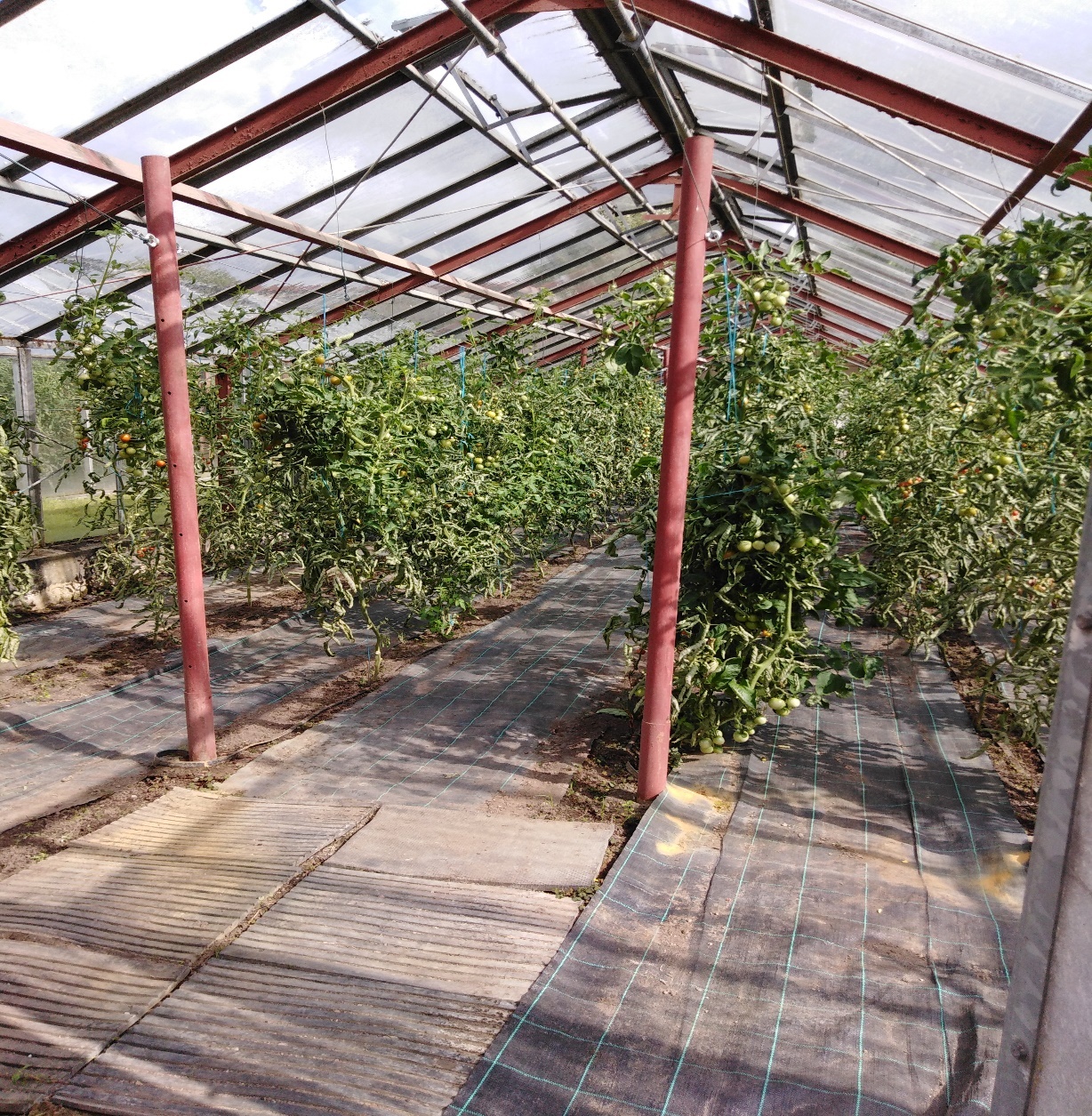 Csütörtökön hagymát tisztítottunk, leszedtük a külső héját. A leszedett héjakat összegyűjtöttük és elvittük a komposztáló helyre.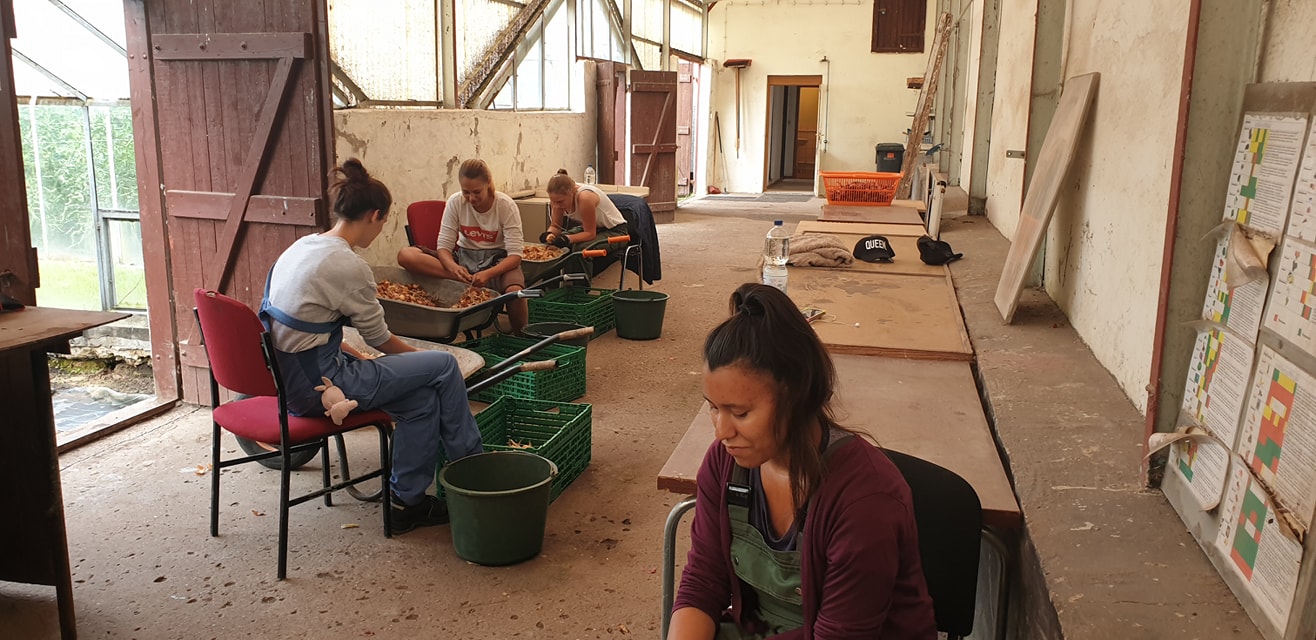 Pénteken reggel 6 órakor villamos elmentünk a buszállomásra. Busszal mentünk a kompkikötőig, ahol átszálltunk a Koppenhágába induló kompra.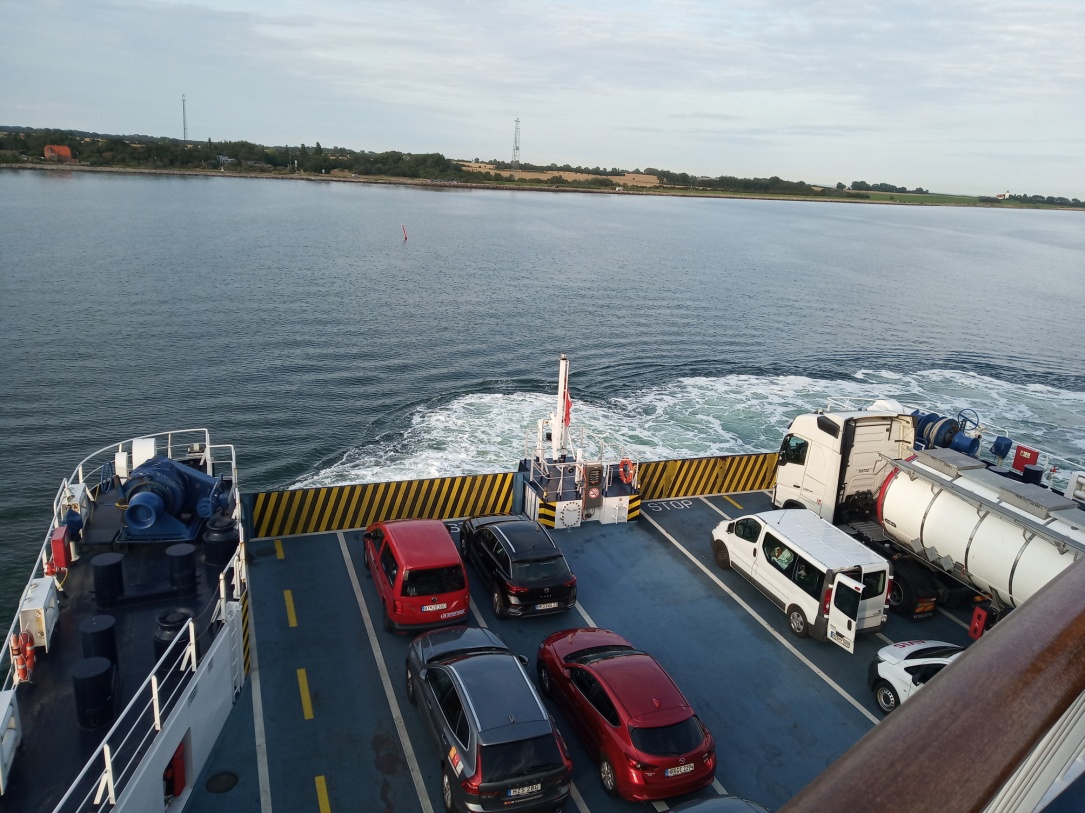 Érkezésünk után elmentünk megtekinteni a királyi család házát és megnéztük az őrségváltást is.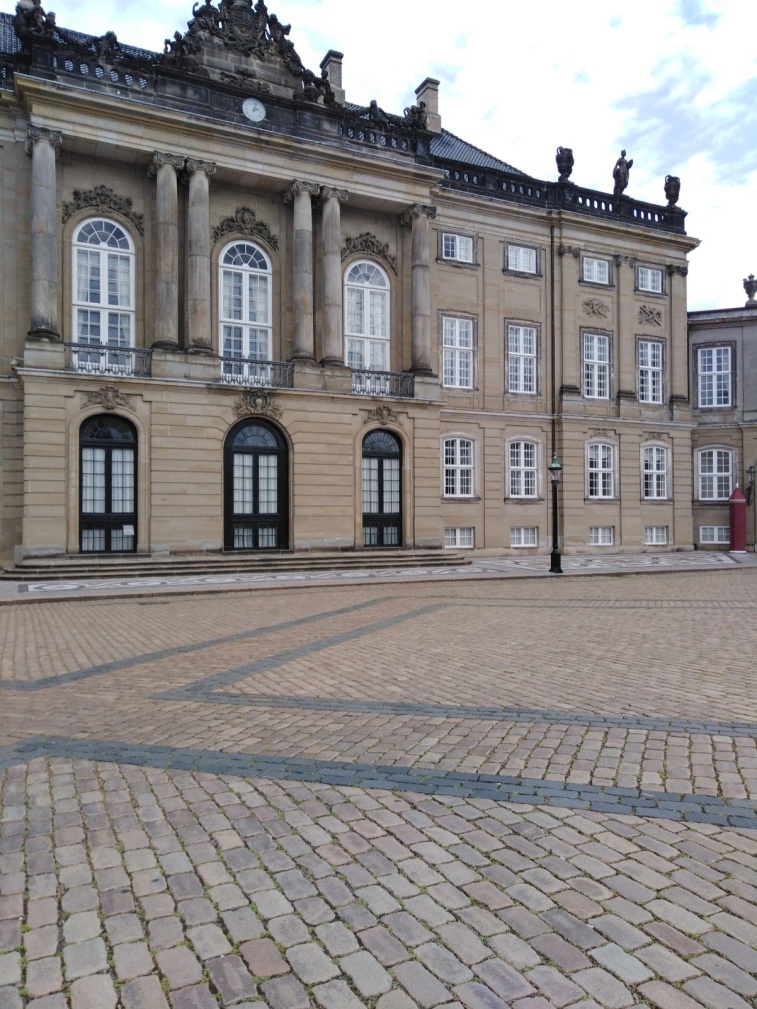 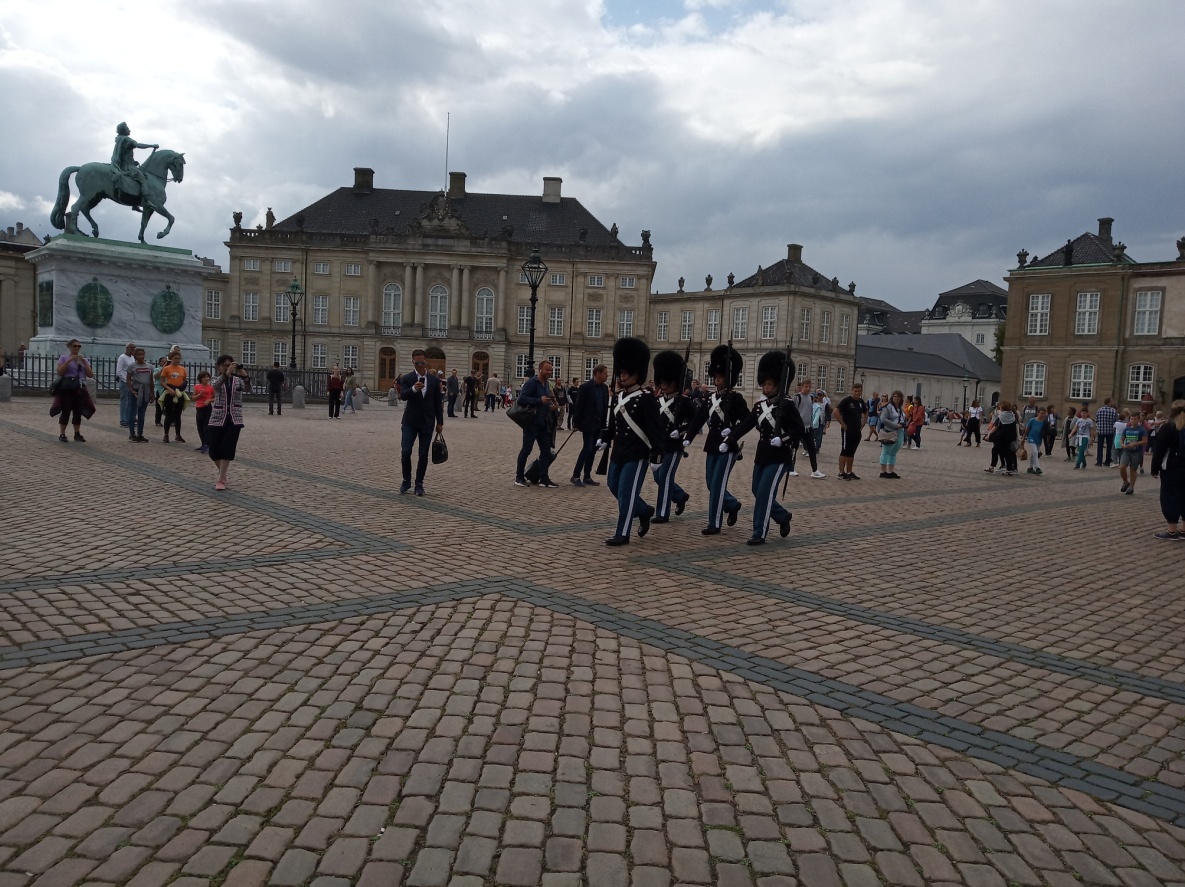 Ezen kívül megnéztünk még néhány híres szobrot is. Többek között a kis hableány és Andersen, a híres meseíró szobrát. 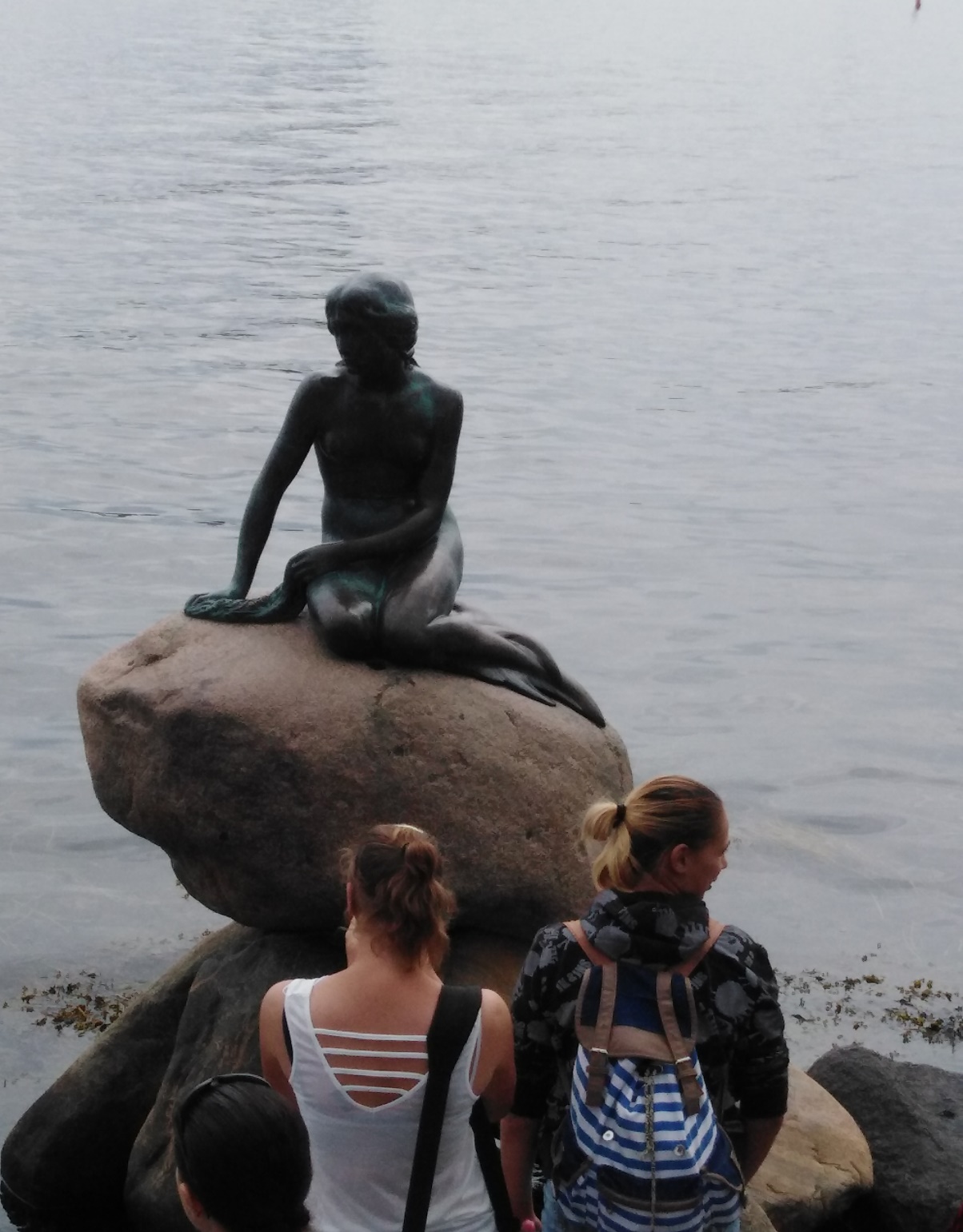 Szombaton megnéztük az Iga parkot. 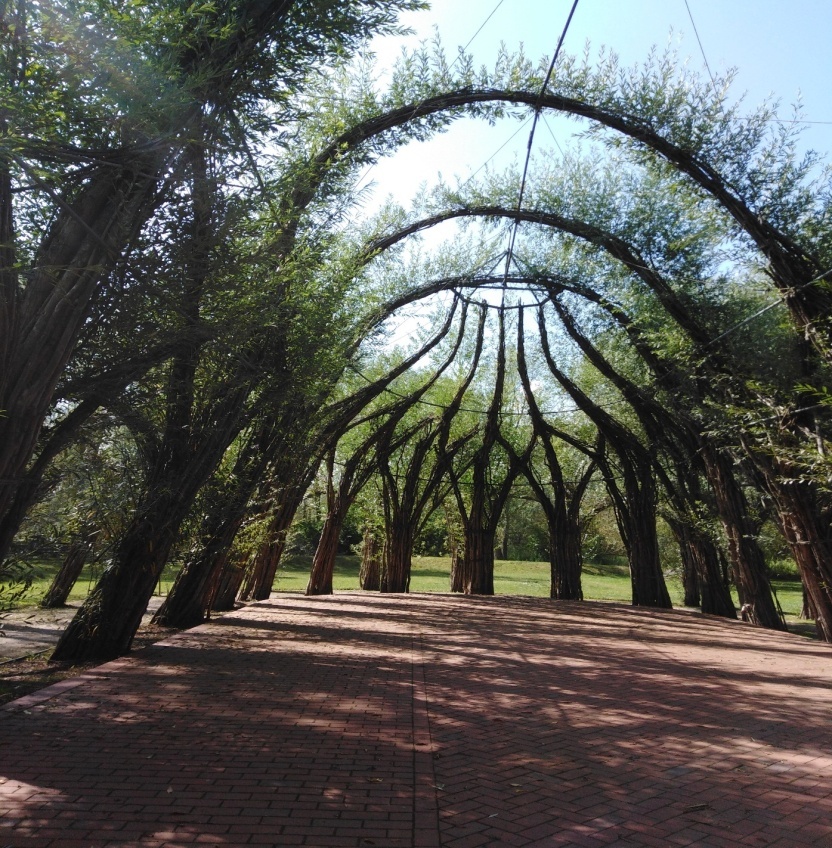 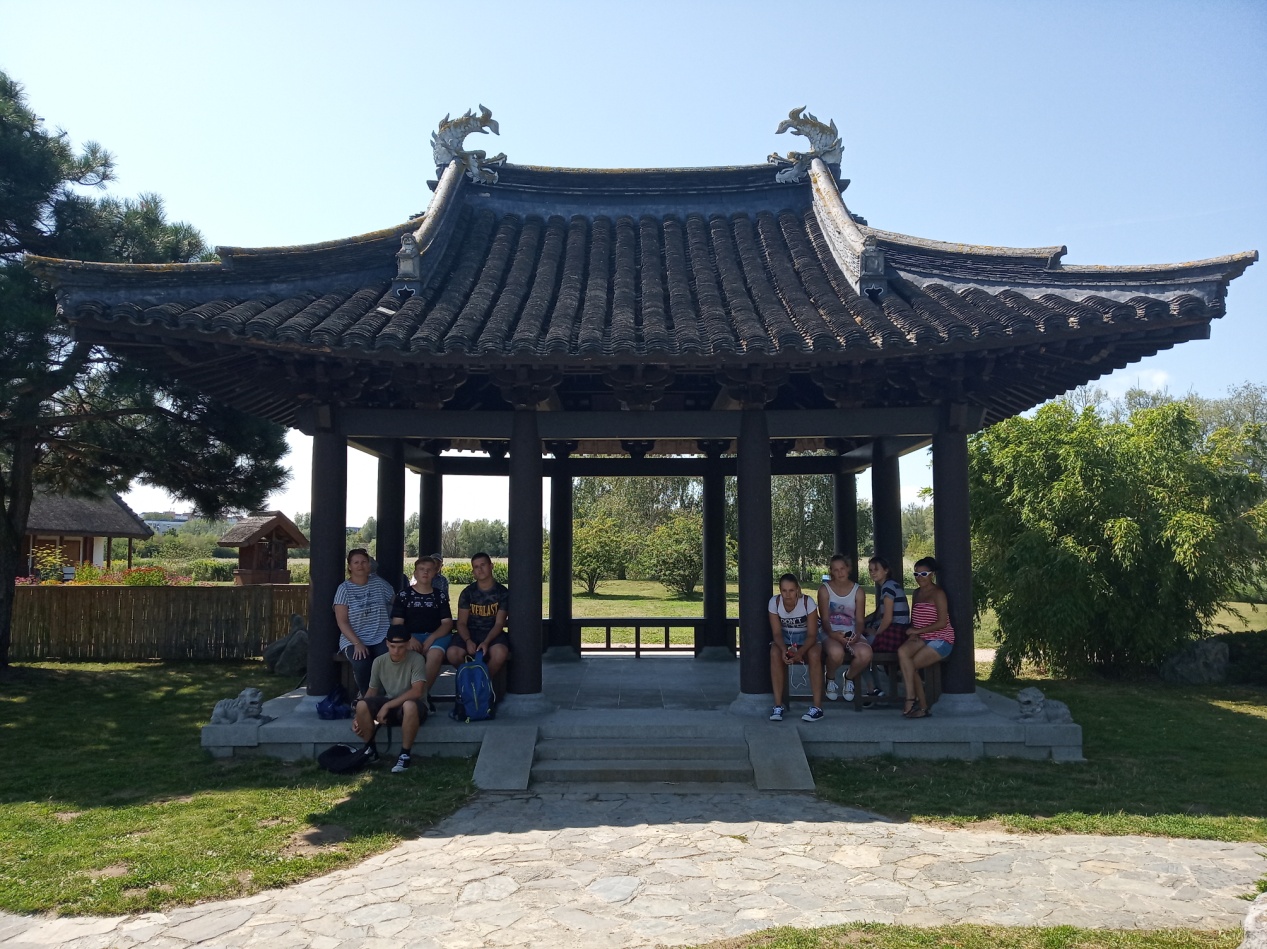 Ismerkedtünk a kínai-magyar kultúrával. Utána elsétáltunk a kikötőbe, ahol egy hajón található hajótörténeti kiállítást is megtekintettünk. 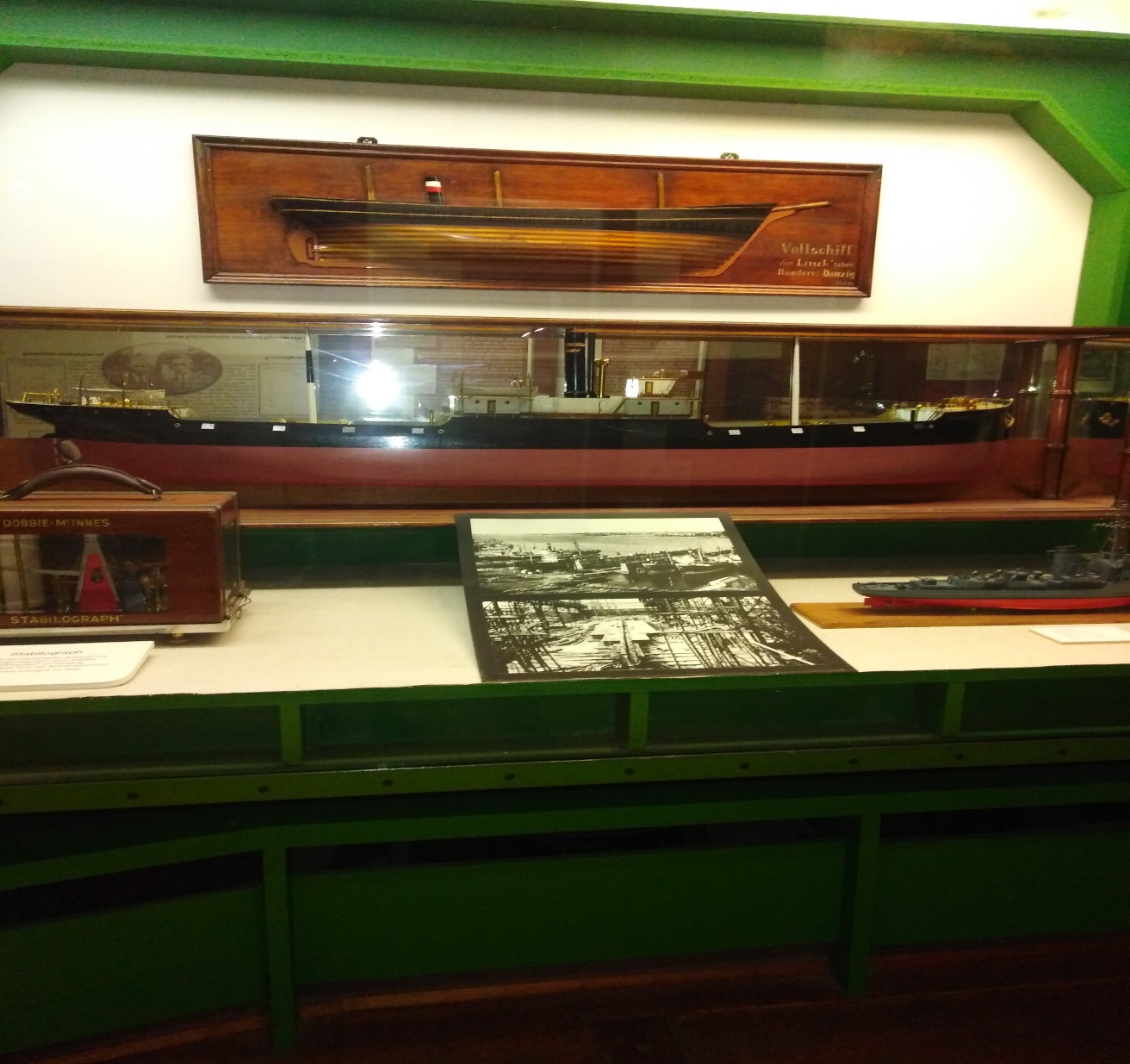 Vasárnap délelőtt pihentünk, délután pedig lementünk Warnemünde tengerpartjára. 3. hét.Hétfőn pihenőnapot kaptunk. Jól esett egy kis „semmittevés” a mozgalmas, élményekkel telített napok után.Kedden újult erővel ismét dolgozni mentünk. Répát gyomláltunk. A fontosabb növényekre fokozottabban kellett figyelni, hogy azokat ne szedjük ki. A szerdai napon az üvegházak melletti járdák gyomtalanítását végeztük. A kiszedett gyomokat elvittük a komposztáló helyre. Csütörtökön az üvegházakban a paprikáknál gyomláltunk. Valamint én az üvegházak körül is kigyomláltam a gazt. Pénteken az üvegházak előtti betonos területen kellett gyomlálni. Szombaton délután a warnemündei tengerparton megnéztük a Hansa Sailt vitorlás felvonulást.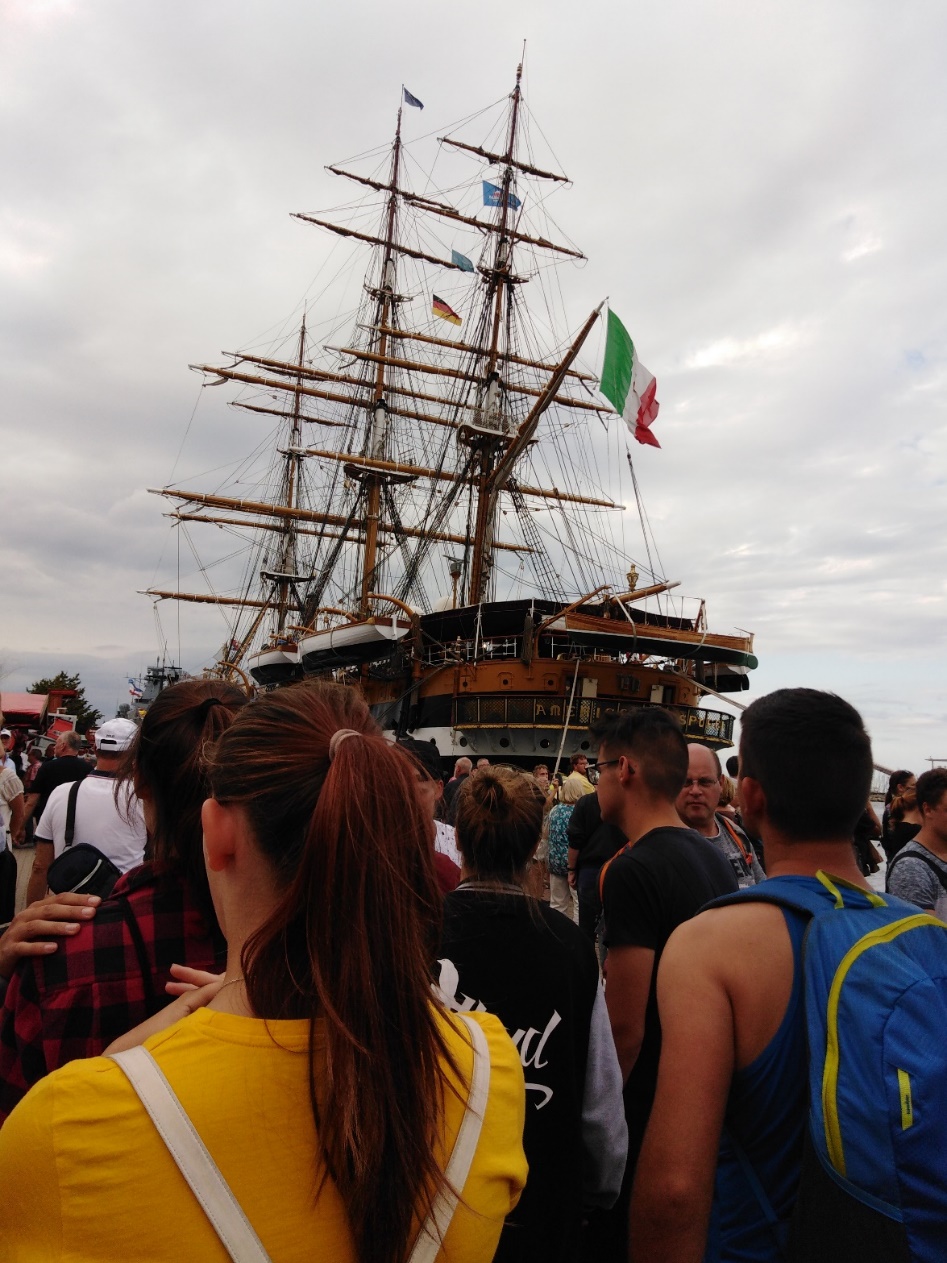 Ezen kívül különböző szabadprogramok is voltak.Vasárnap villamossal elmentünk a rostoki állatkertbe. Kellemes séta közepette megtekintettük az állatkert lakóit.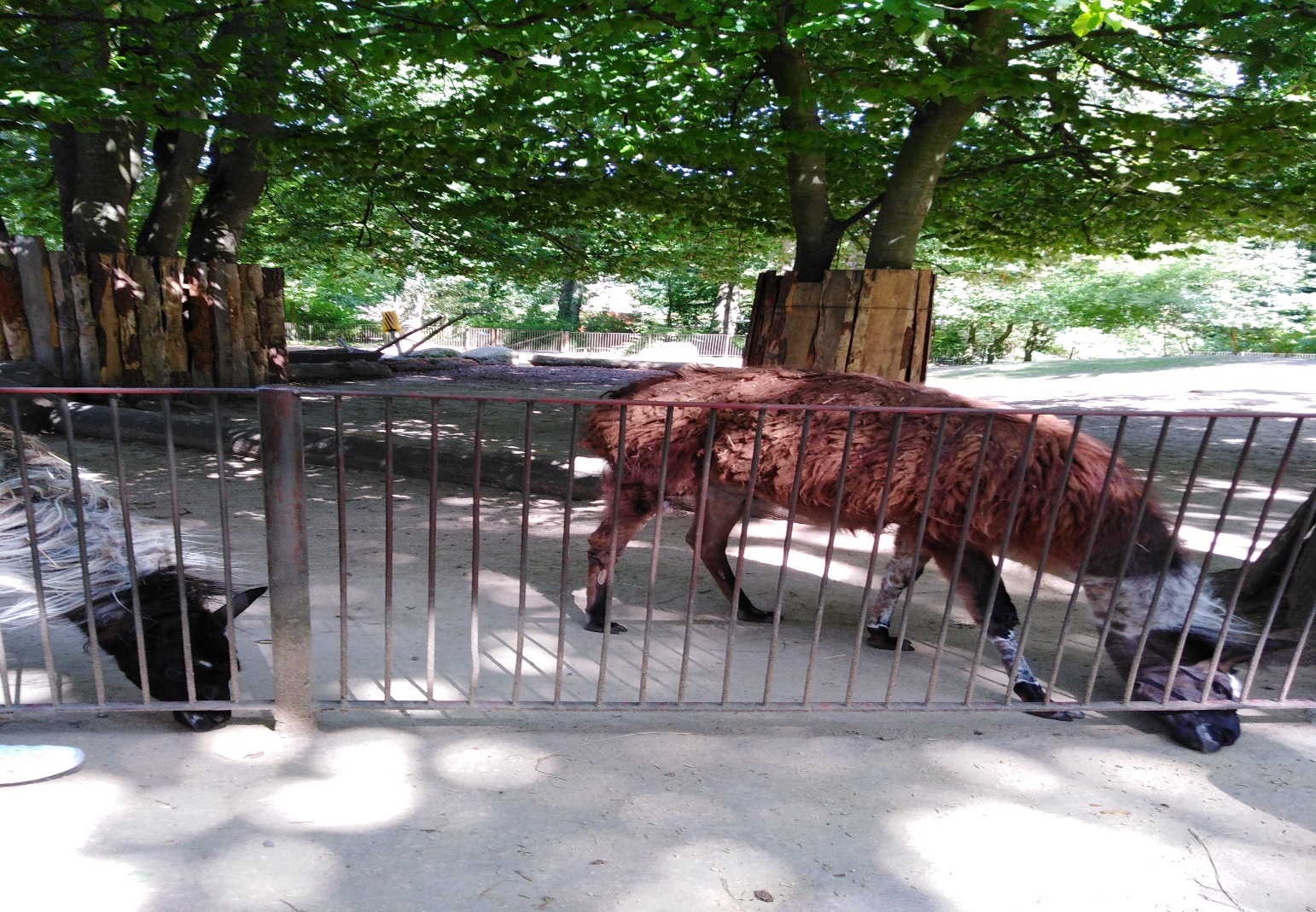 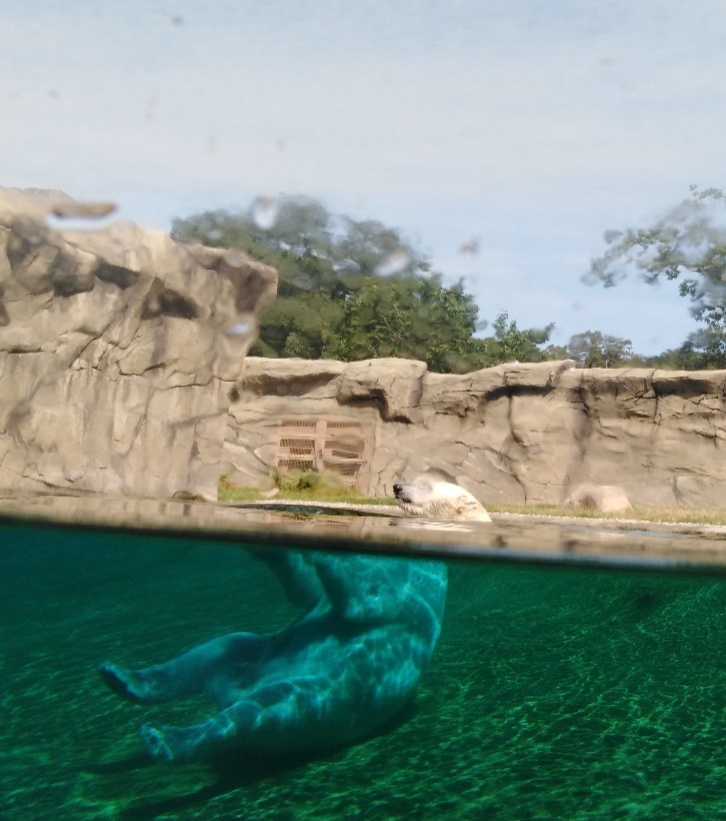 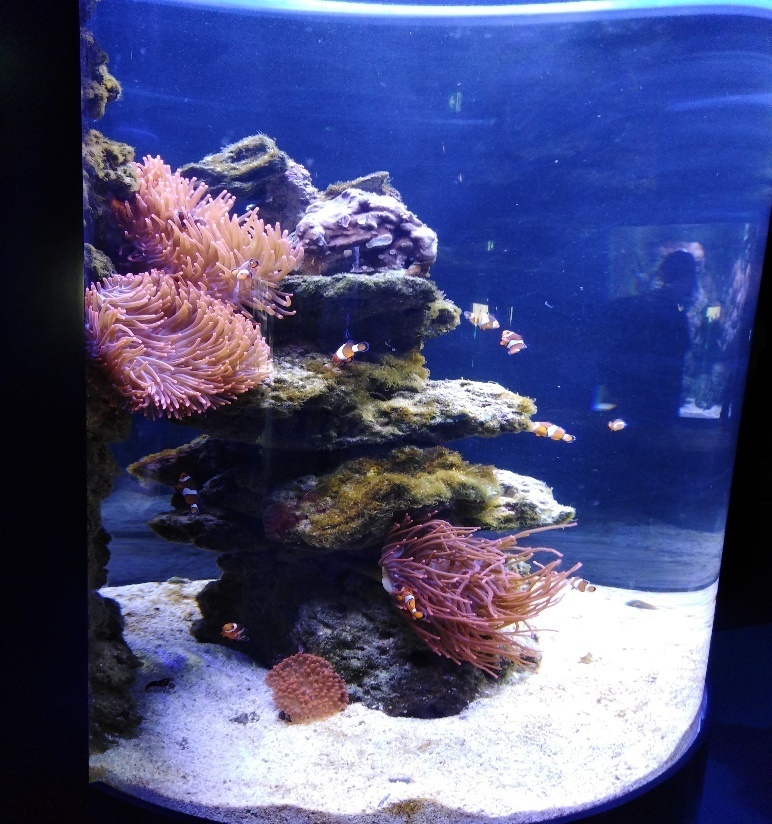 4. hét.Hétfőn egy fehér virágágyást kellett kigyomlálni. Kikapáltuk és kigereblyéztük a gyomokat, majd összeszedtük a gyomokat és elvittük a komposztálóba. A munka végeztével a szerszámokat visszavittük a helyükre.Kedden először az üvegház gyomlálását kezdtük el. Majd a karalábéknál és a hagymáknál gyomláltam. A kiszedett gyomokat összegyűjtöttük és elvittük a komposztálóba.A szerdai napon befejeztük az üvegházban az előző napon megkezdett gyomlálást. A karalábé és a saláta gyomlálását végeztem el. A gyomlás végeztével a kiszedett gyomokat összegyűjtöttük és elvittük a komposztálóba. Csütörtökön az üvegházban a paradicsomokat szedtük le és kigyomláltuk. 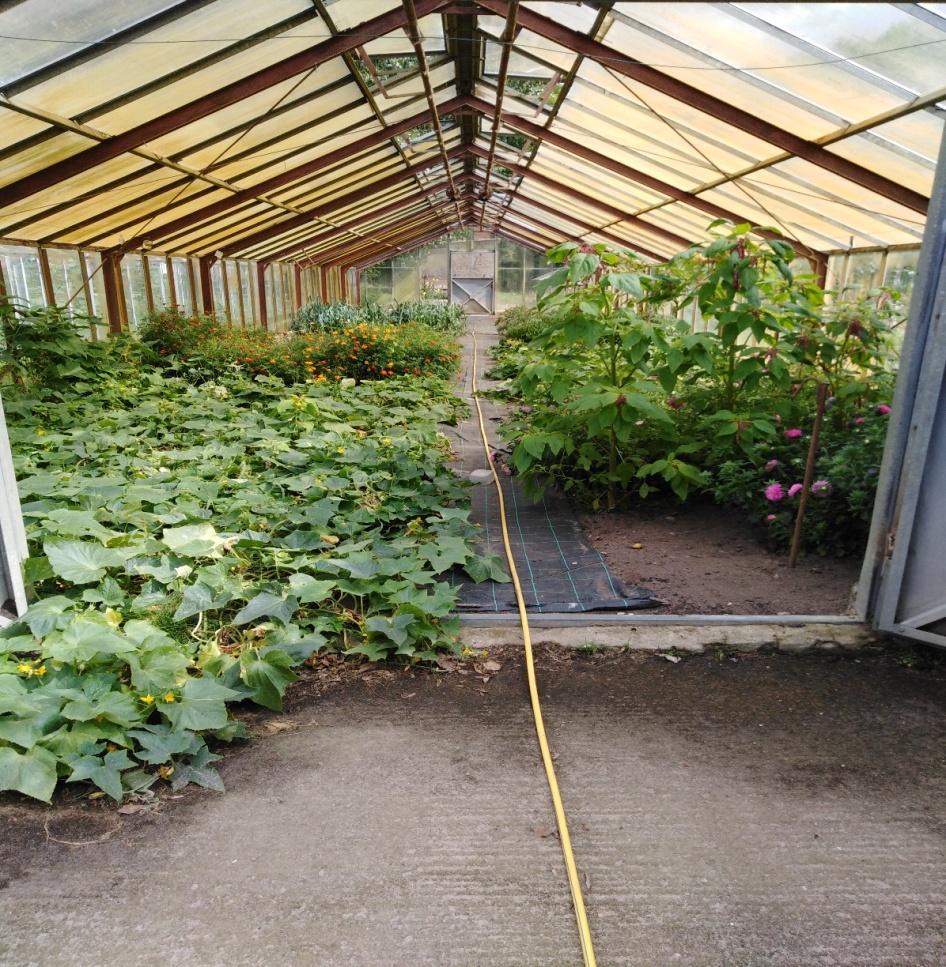 Pénteken, az utolsó munkanapunkon, az üvegházak melletti virágos részt kellett kigyomlálni. Majd a kiszedett gyomokat elvittük a komposztra. 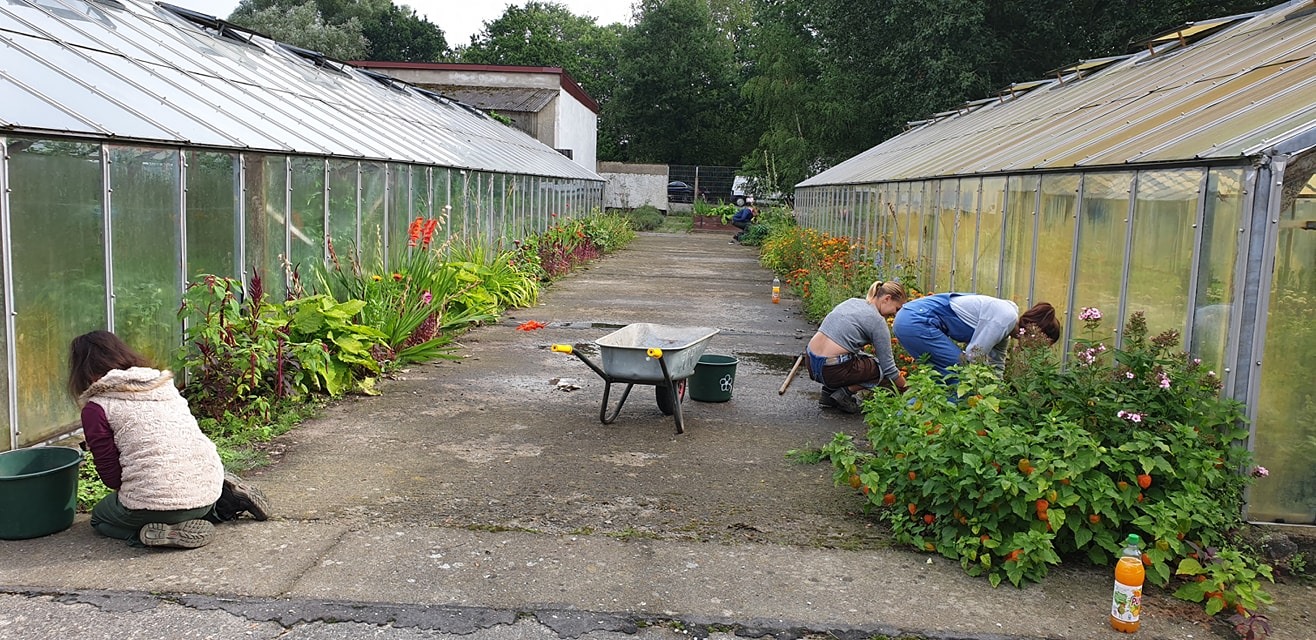 A munkanap végén ajándékkal kedveskedtünk az ott dolgozóknak és a munkahelyi vezetőnek. Szombaton utoljára még lementünk a warnemündei tengerpartra és egy csoportképet csináltunk.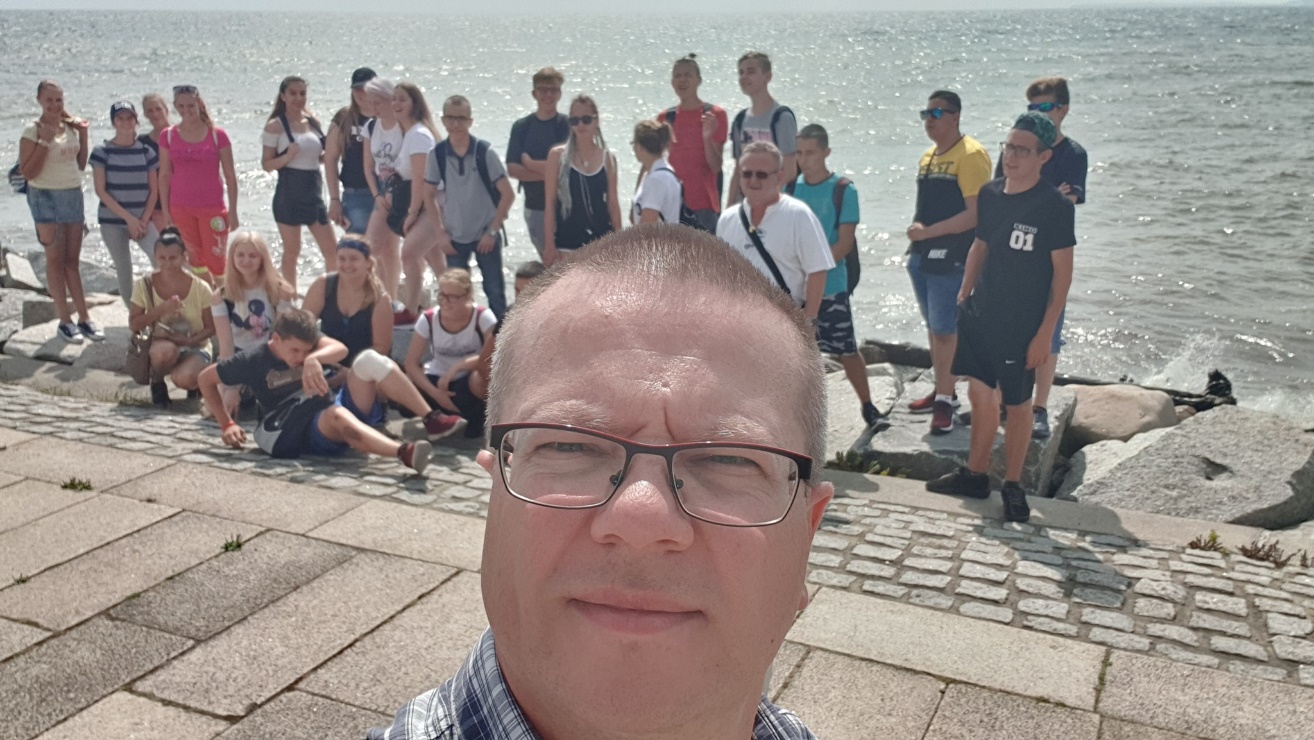 Vasárnap hajnali 5 órakor elindultunk haza. Eseménytelen út után este nyolc órakor megérkeztünk az iskolánk elé. IV. fejezet Elért eredményekNagyon örültem a németországi szakmai gyakorlat lehetőségének. Sok szakmai és emberi tapasztalatot gyűjtöttem. Láthattam az ott dolgozó emberek munkafolyamatait és mindennapjaikba is betekintést nyerhettem. Kipróbálhattam az ottani eszközök használatát. Gyakorolhattam a német nyelvbeszédet. Megtapasztalhattam az önállóságot. Megismerkedhettem az ottani kultúrával és szokásokkal. Érzésem szerint sokat fejlődtem a 4 hét alatt. Összességében nagyon jól éreztem magam a németországi gyakorlaton! Köszönöm a lehetőséget! 